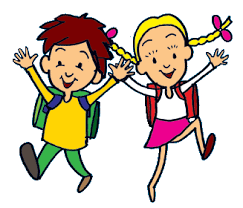 PASOVÁNÍ PŘEDŠKOLÁKŮZveme všechny rodiče na slavnostní pasování předškoláků, které se bude konat v pondělí 28. 6. 2021 v 16:00 v mateřské škole ve třídě u Motýlků.